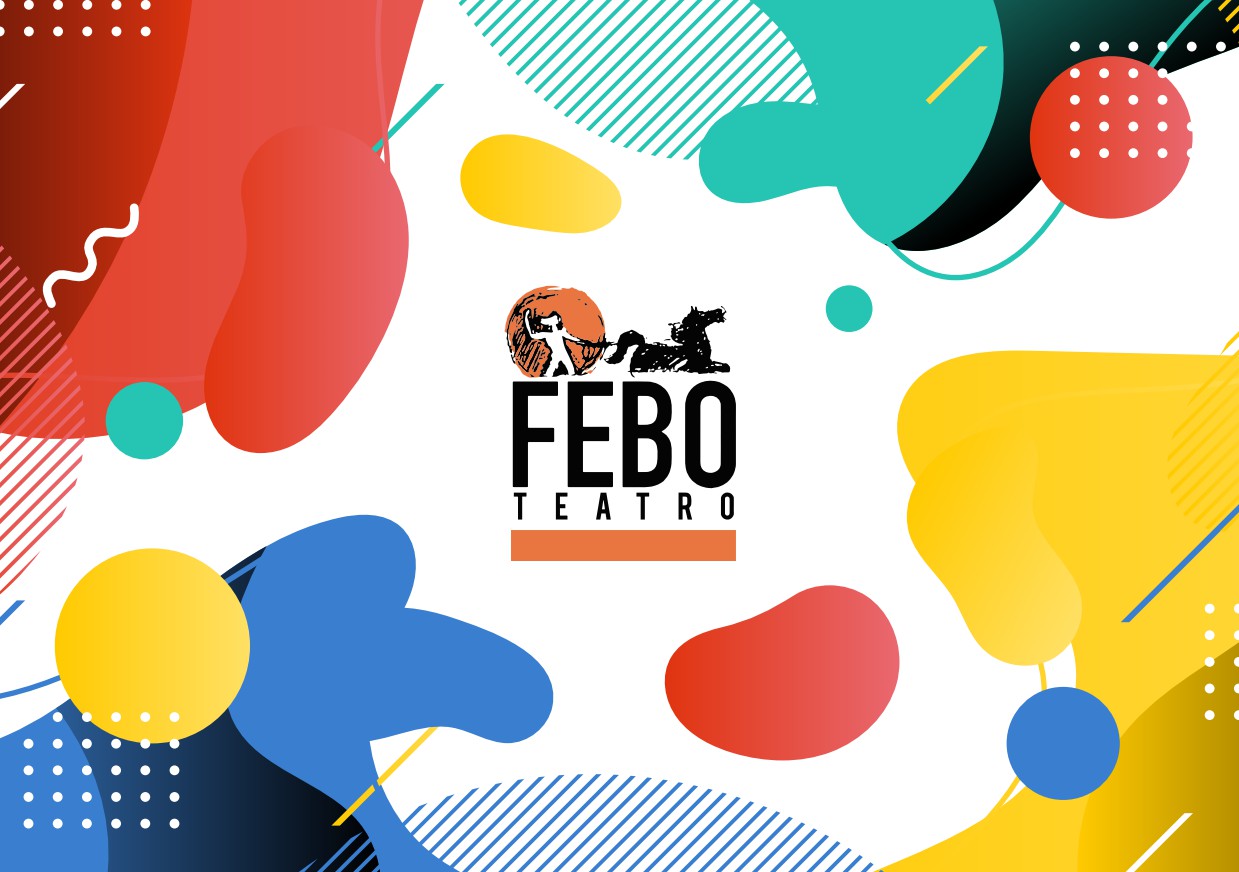 2020-2021 I NOSTRI 
NUMERI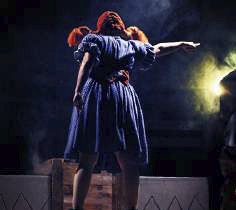 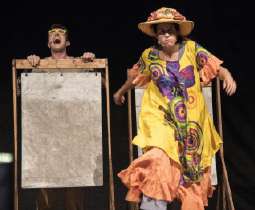 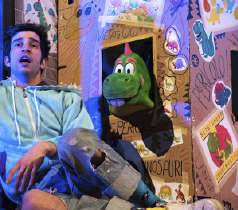 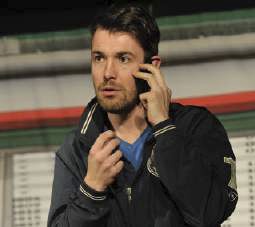 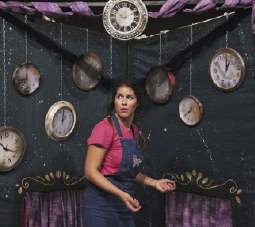 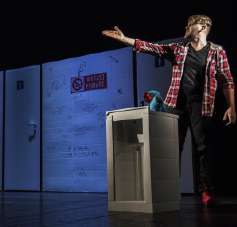 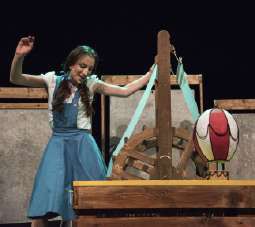 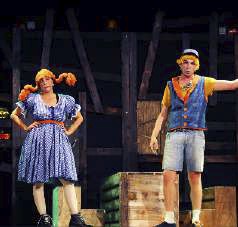 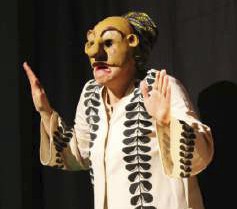 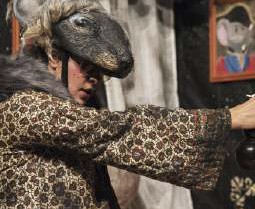 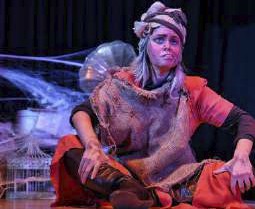 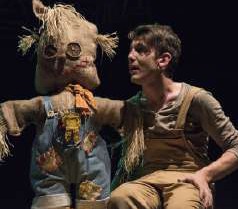 40000spettatori180allievi29corsi nelle 
	scuole203repliche2	16nuove	corsi diproduzioni	teatro9rassegnecurate COSA 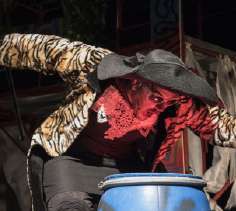 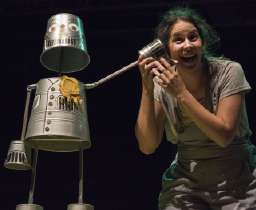 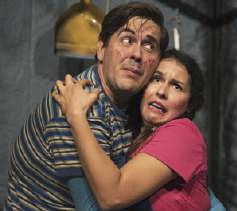 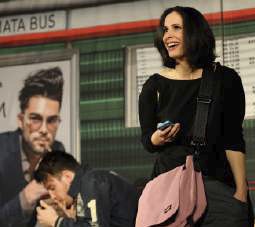 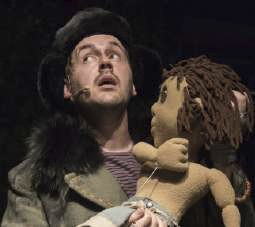 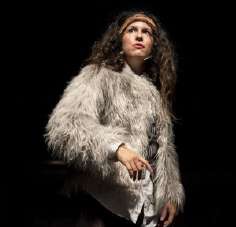 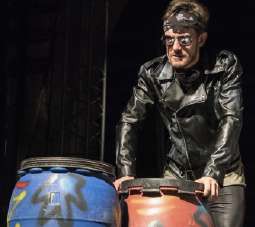 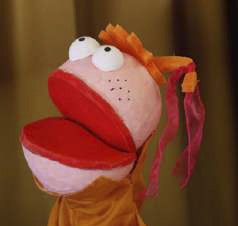 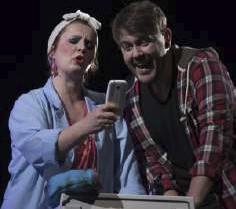 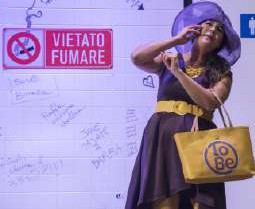 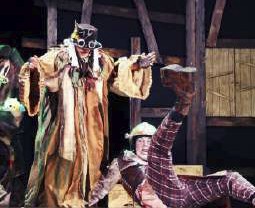 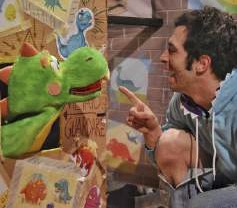 FACCIAMOCorsi di 
teatro peradultiLettureanimateSpettacoli 
	teatraliLaboratori 
nelle scuoleCorsi di	Rassegneformazione	teatraliCorsi di 
teatro perbambini CHI SIAMO 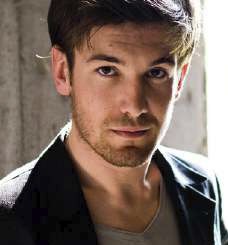 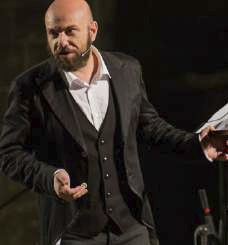 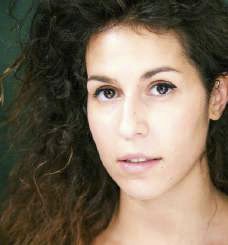 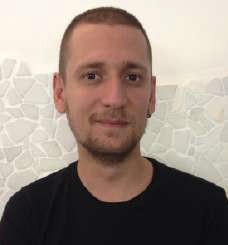 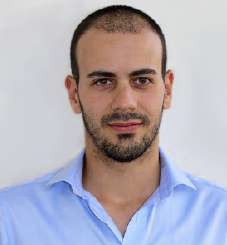 NICOLA PERIN	GIANLUCA MEIS  CLAUDIA BELLEMO  MASSIMO MOLIN  ENRICO PATECHIlasse 1989, attore pro-	ive e lavora a Padova,	ata  a  Mestre,  classe	lasse 1991, è laureato	ato a Padova nel 1990,Cfessionista   diplomatoVdove si è laureato inN1990, è un’attrice pro-Callo  IUAV  di  VeneziaNlaureato   in   Ingegne-nel 2012 presso la Civica	Psicologia.  Nel  2007  haAccademia del Teatro Sta-	pubblicato il suo primo li-bile del Veneto. Lavora con	bro, a cui sono seguiti varimolte  compagnie  venete	altri saggi di estetica, criticacome attore e regista, ap-	musicale  e  teatrale  oltreprofondendo in particolare	che racconti. Si occupa dale sue conoscenze nel Te-	anni   di   associazionismoatro Ragazzi, settore diven-	culturale: è presidente ditato il suo cavallo di batta-	Ata.TeatroPadova   e   Acliglia.  Continua  a  studiare	Arte e Spettacolo di Pado-seguendo  seminari  tenuti	va per le quali cura la dire-da A. Gassman, G.Sangati,	zione artistica di rassegneU. Orsini, A. Guarnieri, e F.	e manifestazioni varie. At-Paladin.	tore, regista e autore, nonDal 2016 è presidente di	ha ancora deciso cosa fareFebo Teatro.	da grande.fessionista,  diplomata  nel	presso  la  facoltà  di  Arti	ria	Strutturale.   Collabora2013  all’  Accademia  Tea-	Visive e dello Spettacolo.	con Febo Teatro curandotrale Veneta. Da sempre at-	Dopo un periodo lavorativo	la   grafica   e   l’immaginetratta dal mondo del teatro	al Teatro Stabile del Vene-	dell’Associazione per daremusicale, nel 2014, da vita	to, diventa un collaboratore	libero sfogo al suo estroalla compagnia Gesti per	di Febo Teatro con l’intento	artistico. Si occupa inoltreNiente, con la quale lo spe-	di aumentare il bacino di-	della progettazione  e delrimenta.  E’ stata assistente	stributivo della compagnia.	design delle scenografie edi Paola Bigatto e Ambra	Dotato  di  una  forte  em-	degli oggetti di scena, me-D’amico.   Collabora   con	patia, saprà consigliarvi la	scolando le sue doti tecni-varie  realtà  del  territorio	soluzione  migliore  per  le	che ed artistiche e sbizzar-come Pantakin e la Bienna-	vostre esigenze didattiche	rendosi con i materiali piùle di Venezia. Dal 2016 en-	e teatrali.	disparati. tra a far parte di Febo Tea-tro,  in cui ha esperienze di 
formazione,  drammaturgia e regia.SOMMARIO 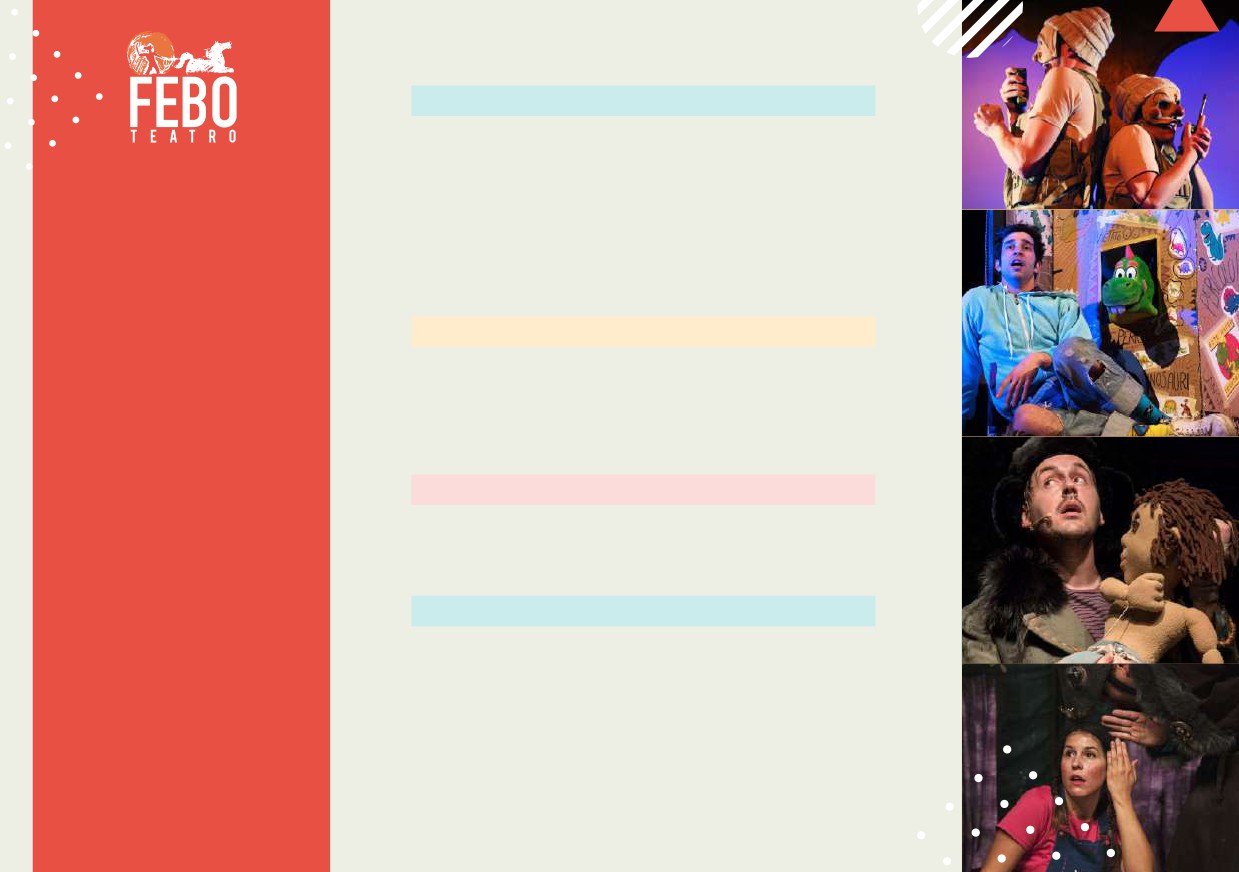 ETÀ 4-10 ANNIFebo Teatro è una compagnia teatrale 
	che ha sede a Padova e che lavora conPETER PAN	6IL LIBRO DELLA GIUNGLA	7IL MAGO DI OZ	8 varie realtà del territorio anche in altreprovince.Promuovere,  diffondere,  supportare  la 
cultura teatrale a partire dalla più giovane 
età è il motto di tutti i suoi componenti. 
Questo team spesso si avvale del suppor-
to di altri validi collaboratori, soprattutto 
nella parte laboratoriale: molti sono i corsi 
che Febo tiene avvicinando piccoli e gran-
di a questa bellissima arte che è il Teatro, 
aiutandoli a sviluppare capacità di relazio-
ne e potenzialità utili in qualsiasi attività. 
Gli spettacoli prodotti da Febo hanno 
sempre un taglio sociale: Mirrors tratta di 
dismorfofobia, patologia nella quale una 
parte del corpo viene vista come mostruo-
sa, Clarabella e le rabbiastorie si rivolge ai 
bimbi delle elementari e parla di gestione 
della rabbia, To Be, progetto in collabora-
zione con l’Ufficio Scolastico Regionale, 
tratta di cyberbullismo e identità ed ha 
debuttato al Teatro Goldoni nel 2018.Varie inoltre sono le collaborazioni, in par-
ticolare con Fondazione Aida con la quale Febo ha co-prodotto due spettacoli e nel 2019 l'ultima produzione: "Ma perchè tutti mi chiamano Frankenstein?".MA PERCHÈ TUTTI MI CHIAMANO FRANKENSTEIN?	9LE AVVENTURE DEGLI SPRECONTROLLORI	10ETÀ 6-10 ANNICLARABELLA E LE RABBIASTORIE	11DINOSAURI SULLA LUNA	12LA LAMPADA DEI DESIDERI	13EVENTI SMARTLETTURE E SPETTACOLI	14LEZIONI SPETTACOLO	15INFANZIAPROPOSTE PER L'INFANZIA	16PRENOTAZIONI E COSTI	17LABORATORI TEATRALI A SCUOLA	18SPECIALE EMERGENZA COVID-19	19 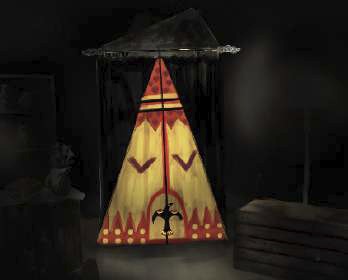 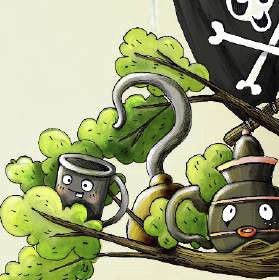 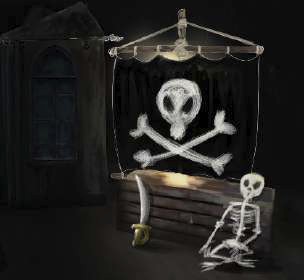 PETER PANNUOVA PRODUZIONE 
	2020/2021Testo e Regia: Claudia Bellemo Con: Alice Centazzo, Nicola Perin, Massimiliano MastroeniAssistente di produzione: Ilaria Schioue ragazzi, Moira e Paul, piombano 
nella  casa  di  un  vecchio  burberoScenografia: Enrico Patechi 
Luci e Audio: Daniele Schio 
Costumi: Federica BuginMusica dal vivo: Massimiliano Mastroeniil  Signor  James  toglierà  la  sua  corazza, ricordandosi chi è in realtà.e   solitario,   il   Signor   James   perUno spettacolo che si ispira ai romanzi di J. M.TEMI TRATTATI NELLO SPETTACOLO⊲ Educazione all'affettività ⊲ Immaginazione⊲ AmiciziaETÀ: dai 4 anni in su 
DURATA: 60 minuti circa 
Può essere rappresentato all’esternorecuperare  un  giocatollo  perso  nel  suo giardino. Nonostante il brutto carattere, Moira è convinta che infondo infondo quel vecchio abbia bisogno solo di affetto.Così  decide  insieme  a  Paul  e  al  potere 
dell'immaginazione, di passare il pomeriggio 
assieme a leggere la storia di Peter Pan. 
Attraverso il gioco della fantasia pian pianoFINALITÀ DIDATTICA:Attraverso questo progetto intendiamo sof-
fermarci sull'educazione all'affettività in cui i 
sentimenti vengono riconosciuti e analizzati 
soprattutto tramite la relazione con gli altri. 
Inoltre si incentiva l'uso dell'immaginazione, 
sempre più distante dalle nuove generazioniBarrie facendone un riadattamento comico e musicale che segue i ritmi della Commedia dell'arte, in cui gli attori in primis seguiranno il principio ludico del Teatro, giocando con gli oggetti di scena e l'immaginazione.Colpi di scena, colpi di spada ed emozione, saranno cuciti assieme grazie a famosi brani dei Beatles coverizzati dal vivo.eppure così importante per imparare a gesti-
re ciò che sentiamo senza per forza doverlo vedere. Il grande gioco del Teatro, in cui con la fantasia tutto accade, in cui un barattolo diventa una nave, è stato la base di tutto il lavoro attoriale e registico. 6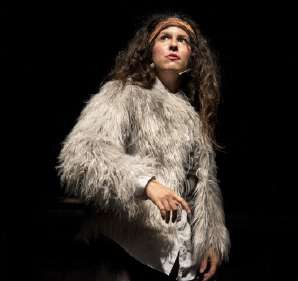 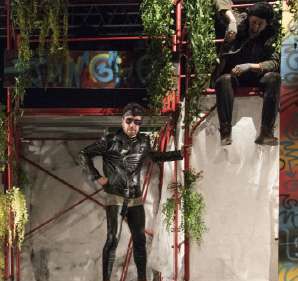 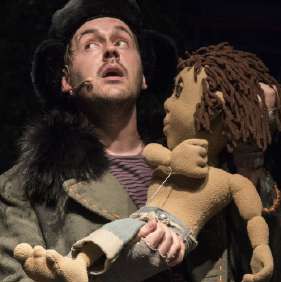 Testo e regia: Pino Costalunga 
Con: Claudia Bellemo, Matteo Fresch, Nicola PerinScenografia: Enrico Patechi, Sergio Perinos’è. Dove si trova di preciso. Cosa 
c’è nella giungla. Immaginarla potràPupazzi: Nadia Simeonova 
Musiche originali: Leonardo Frattini Costumi: Matteo FreschIn collaborazione con Fondazione AidaLa Giungla è amica, ma è più spesso perico-
losa e Mowgli non poche volte mette a re-IL LIBRO 
DELLA GIUNGLAessere semplice ma, in effetti, spiega-pentaglio la sua vita. E allora cosa lo contrad-re la giungla a un bambino un pochino meno. 
Ecco allora che, a venirci in aiuto, sono le av-
venture del piccolo Mowgli che vive proprio 
nella giungla indiana. Mowgli è il cucciolo 
d’uomo che la terribile Tigre Zoppa Shere 
Khan ha catturato e vuole mangiarsi. Nella 
Giungla si svolgono tutte le sue avventure e 
nascono le sue amicizie, soprattutto quella 
con l’Orso Baloo e con la Pantera Bagheera.FINALITÀ DIDATTICA:Il mondo è come la giungla, può essere pie-
no di meraviglie ma anche pieno di pericoli, 
ma se sai chi sei nulla può spaventarti per-
ché hai le conoscenze per poterli affrontare. 
In questa versione della storia abbiamo vo-distingue e cosa lo rende speciale rispetto 
agli altri animali e abitanti della Giungla? Una 
cosa per lui preziosa ma anche pericolosa: il 
suo sguardo! È facile capire da tutto questo 
che la Giungla può essere una metafora, che 
la giungla può essere là fuori, dovunque, con 
tutte le avventure belle da vivere, con tutte 
le straordinarie amicizie, ma anche con i suoi 
pericoli e le sue paure.luto sottolineare il parallelismo tra “giungla animale”e “giungla urbana” , divertendoci ad abbinare ogni personaggio ad un possibile corrispettivo umano.TEMI TRATTATI NELLO SPETTACOLO⊲ Amicizia⊲ Crescita e responsabilità ⊲ Famiglia⊲ Affrontare le proprie paureETÀ: dai 4 anni in su 
DURATA: 60 minuti circa 
Può essere rappresentato all’esterno 7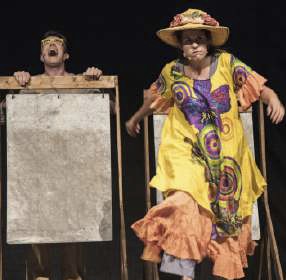 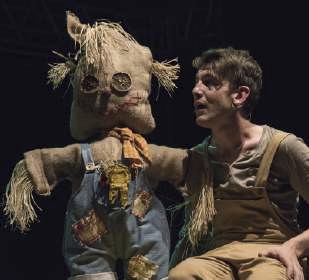 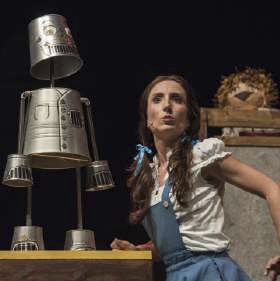 IL MAGODI OZTesto: Gianluca Meis 
Regia: Pino CostalungaCon: Claudia Bellemo, Nicola Perin, Sara Favero In collaborazione con Fondazione Aidal viaggio che la piccola Dorothy fa verso il 
paese di Oz, assieme allo Spaventapasse-questo meraviglioso viaggio? Un gioco molto 
simile a quello che fanno i bambini, questori, all’Uomo di Latta e al Leone, è non solosarà il nostro gioco teatrale, un gioco cheTEMI TRATTATI NELLO SPETTACOLO⊲ Viaggio di crescita ⊲ Autoconsapevolezza ⊲ CollaborazioneETÀ: dai 4 anni in su 
DURATA: 60 minuti circa 
Può essere rappresentato all’esternoun viaggio che parte dal Kansas (cioè da un 
vero stato dell’America) per arrivare in un 
paese fantastico, ma è anche un viaggio nel-
la Fantasia e con la Fantasia. E cosa si può 
fare di meglio, in uno spettacolo teatrale, se 
non usare proprio il Teatro per intraprendereFINALITÀ DIDATTICA:Il viaggio come metafora della crescita è la 
base di questa storia. La protagonista con l’ 
aiuto dei suoi amici, impara a cavarsela da 
sola anche in situazioni difficili e prenderesembra alle volte i bambini di oggi abbiano 
dimenticato, visto che è stato proprio sosti-
tuito da tutte quelle “diavolerie” elettroniche 
che hanno sopito la fantasia e la forza creati-
va del nostro “io bambino”, sia in teatro come 
nella vita.consapevolezza della sua forza. Questo è 
uno spettacolo che invoglia tutti a migliorare 
e a guardare oltre i nostri limiti, ad usare la 
fantasia! 8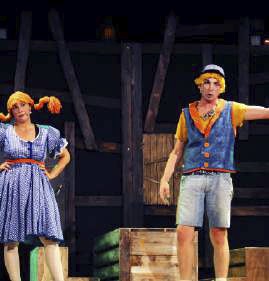 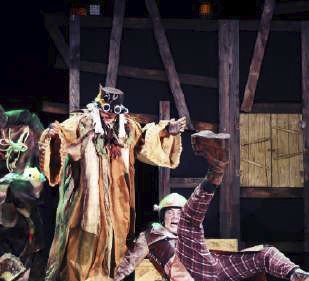 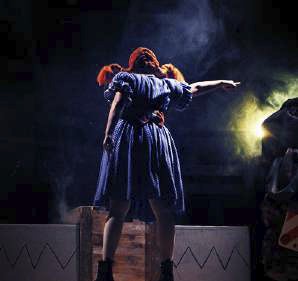 Testo e regia: Pino Costalunga 
Con: Claudia Bellemo, Matteo Fresch, Nicola PerinScene: Enrico Patechieo  è  un  essere  stravagante,  fatto 
completamente di rifiuti che vive nelleMusiche originali: Leonardo Frattini Costumi: Matteo FreschIn collaborazione con Fondazione AidaFrankenstein". Ma poi, colpiti dal suo grande 
cuore, scoprono che insieme ci si può aiutare.MA PERCHÈTUTTI MIprofondità  della  discarica  ai  marginiUn'avventura per grandi e piccini, che parladella città. La sua mamma lo ha lasciato per 
andare a cercare un pezzo che gli manca, 
ma lui si sente solo e decide così di andarla 
a cercare. Lungo questo viaggio incontra 
diversi  amici  che,  dapprima  impressionati 
dal  suo  aspetto,  lo  chiamano  "Mostro  diFINALITÀ DIDATTICA:Una delle prime reazioni dell'uomo verso 
qualcosa che non conosce è la paura, con il 
conseguente allontanamento e rifiuto verso 
l'ignoto o il diverso. Ma spesso ciò che non 
conosciamo non è pericoloso, anzi ci aiuta 
a crescere e a migliorare, a superare le no-di  amicizia  e  diversità,  ricca  di  spunti  di 
riflessione e colpi di scena. Spesso i mostri 
sono  solo  invenzioni  della  nostra  mente, 
conoscendoli davvero possiamo imparare a 
non avere paura di loro e, forse, diventare 
pure loro amici.stre paure e a vivere in modo più tollerante e aperto verso  il mondo e verso gli altri. Uno spettacolo che vuole fare capire il valore dell'interiorità di una persona, e di quanto possano essere dannose e pericolose la su-
perficialità e l'ignoranza.CHIAMANOFRANKENSTEIN?TEMI TRATTATI NELLO SPETTACOLO⊲ Accettazione del diverso ⊲ Bullismo⊲ Emarginazione⊲ Superficialità e giudizioETÀ: dai 4 anni in su 
DURATA: 60 minuti circa 
Può essere rappresentato all’esterno 9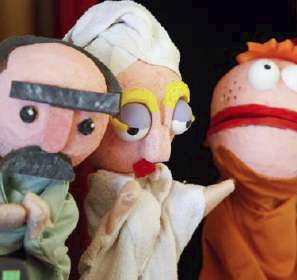 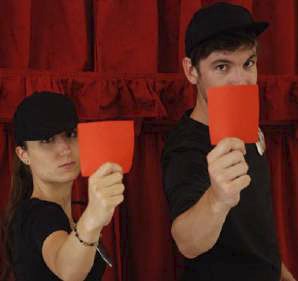 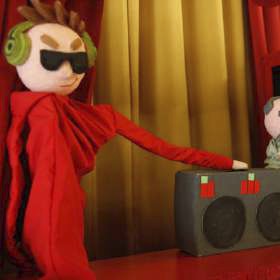 LE AVVENTURE 
	DEGLI SPRE-Testo: Lia BonfioRegia: Nicola Perin e Sara Favero 
Con: Nicola Perin e Sara FaveroPupazzi: Enrico Patechi e Nicola Perinli  sprecontrollori  sono  degli  agenti 
speciali   che   combattono   controimbatteranno   negli   spreconi   dell’acqua, 
dell’elettricità   e   del   cibo,   cercando   diG lo	spreco.    Devono    affrontaredissuaderli dalla loro pessima condotta. MaCONTROLLORITEMI TRATTATI NELLO SPETTACOLO⊲ Rispetto dell'ambiente 
⊲ Eliminazione degli sprechi ⊲ Riciclo⊲ EcologiaETÀ: dai 4 anni in su 
DURATA: 50 minuti circa 
Può essere rappresentato all’esternoquotidianamente gravi emergenze e salvare il mondo dagli spreconi più incalliti.Il  Capo,  autoritario  burattino,  invia  questi 
agenti ad affrontare missioni rocambolesche 
e imprevedibili. Durante lo spettacolo Rick 
e  Jenny,  sprecontrollori  professionisti,  siFINALITÀ DIDATTICA:Sappiamo tutti quanto sia importante salva-
guardare le risorse della terra, ma lo mettia-
mo in pratica ogni giorno? Grazie a questo 
spettacolo i bambini avranno modo di indivi-
duare comportamenti corretti e non, che nel-
la vita di tutti i giorni possono fare la differen-
za nel sostegno di un mondo che dovrebbeRick e Jenny ancora non sanno che il Capo ha in serbo per loro una missione speciale, molto più difficile di quelle affrontate finora. Quale sarà questa impresa?Gli  sprecontrollori  riusciranno  a  superare tutte le sfide?essere sempre più attento all’ecologia. 
I giovani spettatori saranno coinvolti in prima 
linea nella lotta agli sprechi e gli verrà affida-
to un gadget (lo Sprecartellino) che potranno 
usare anche a casa, proseguendo così an-
che in famiglia le indicazioni apprese durante 
lo spettacolo. 10Testo: Gianluca Meis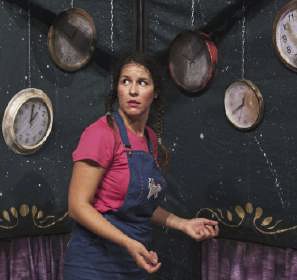 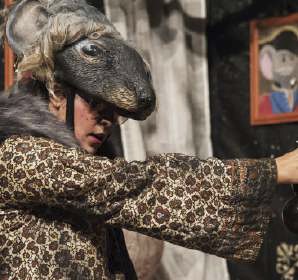 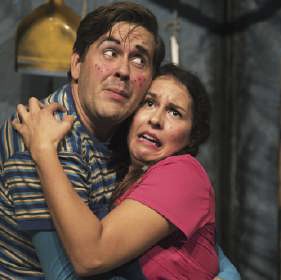 Regia: Nicola PerinCon: Claudia Bellemo, Gianluca Da Lio, Margherita Piccin Costumi: Matteo Freschntrare ed uscire dal labirinto della rab-	per loro un viaggio fatto di colpi di scena ebia è quello che accadrà ai protagonisti	di storie che parlano di rabbia. Incontreran-CLARABELLA 
E LEdello spettacolo teatrale “Clarabella eno due topi magici e molto curiosi, il vecchiole Rabbiastorie”. Per sfuggire da una sicu-
ra punizione, Clarabella si nasconde nello 
sgabuzzino della scuola: lì incontra Tobia e 
scopre che non è l’unica a diventare furibon-
da con poco e per qualunque cosa non le 
vada a genio. Ma all’improvviso ecco delle 
voci, che fare? I due bambini scorgono una 
piccola porta e ci entrano. Da lì cominceràFINALITÀ DIDATTICA:Come affrontare la rabbia? Come uscire da 
quel labirinto di emozioni e voci interiori in 
cui spesso finiscono i bambini? Aiutare a 
riconoscere come affrontare la rabbia anchePotus e la super energica nonna Cate, i quali 
racconteranno ai bambini delle Rabbiastorie 
davvero singolari. Un percorso lungo il qua-
le impareranno a gestire il loro labirinto d’ira 
e ne usciranno cambiati. La tematica è stata 
selezionata da un sondaggio presentato alle 
scuole primarie del Veneto in cui è stato evi-
denziato l’interesse per l’argomento.in  modo  divertente,  facendo  crescere  la consapevolezza che si tratta di una strada, di un percorso: essere coscienti di trovarsi in un labirinto e decidere di uscirne.RABBIASTORIETEMI TRATTATI NELLO SPETTACOLO⊲ Gestione della rabbia ⊲ Amicizia e collaborazione ⊲ Conoscenza di sé⊲ BullismoETÀ: dai 4 anni in su 
DURATA: 55 minuti circa 
Può essere rappresentato all’esterno 11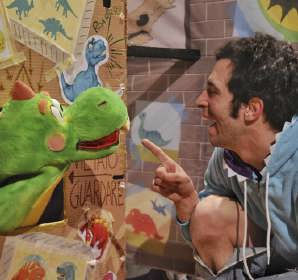 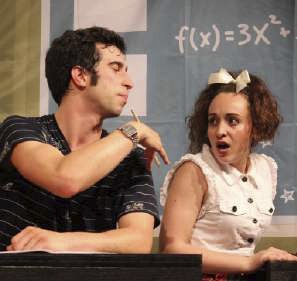 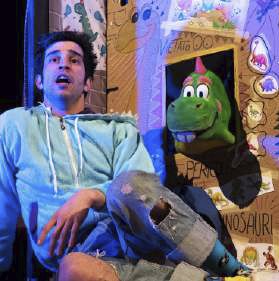 DINOSAURI 
SULLA LUNATesto: Gianluca Meis 
Regia: Nicola PerinCon: Alice Centazzo e Nicola Perin 
Scene: Enrico Patechi e Ilaria Schiona storia di amicizia stra-ordinaria e 
di un obiettivo da raggiungere. EccoConsulenza: Luca Mosetti, Simone Favaretto Pupazzi: Walter MazzocchiDidattica: Pleiadiin collaborazione con Pleiadi e Gran Guardiama Tommy non si abbatte e con i risparmi 
e gli investimenti della paghetta del nonno,cos’è lo spettacolo  “Dinosauri sullaassieme all’ingegno della sua compagna diTEMI TRATTATI NELLO SPETTACOLO⊲ Economia 
⊲ Risparmio⊲ Imprenditorialità⊲ Realizzazione di un sognoETÀ: dai 6 anni in su 
DURATA: 50 minuti circa 
Può essere rappresentato all’esternoLuna”. Tommy ha un amico fuori dal comune: 
un piccolo dinosauro che “abita” in uno sca-
tolone. L’imminente trasloco di Tommy, però, 
rende difficile nascondere ancora a lungo 
l’amico...ma ecco che il giornale radio svela 
che sulla Luna ci sono i dinosauri!! Ma per 
raggiungerli come si può fare!?!? Costruire un 
razzo!! Il progetto non è facile: servono com-
petenze e, soprattutto, risorse economiche,FINALITÀ DIDATTICA:Avere l’idea di un progetto e riuscire a por-
tarlo a termine sono due cose molto diverse, perché per realizzarlo è necessario avere un approccio imprenditoriale, imparando il valo-
re del denaro e del risparmio.classe Cinzia, riusciranno a raggiungere l’o-
biettivo e a far ricongiungere l’amico dino-
sauro con i suoi simili.Un traguardo raggiunto, un sogno realizzato, 
un’amicizia speciale e forse un amore che 
nasce…ecco il mix perfetto di questo spetta-
colo, che vuole far divertire ma anche inse-
gnare che per i propri sogni bisogna lottare.In questo spettacolo, in modo divertente e 
creativo, si racconta l’importanza di credere 
nei propri sogni e di imparare a realizzarli, 
investendo in modo intelligente le proprie 
risorse. 12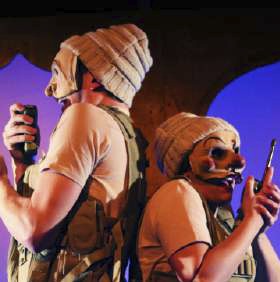 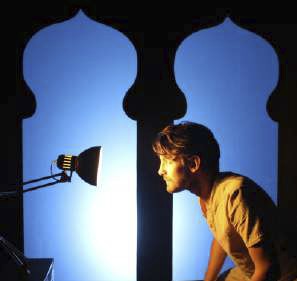 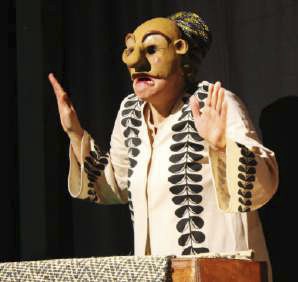 Testo e regia: Claudia Bellemo 
Regia: Nicola Perin e Sara FaveroCon: Claudia Bellemo e Nicola Perin Scene: Enrico Patechiriente.   Aladino   è   un   ragazzo 
fannullone  che  vive  alla  giornataEffetti video: Davide Basso Costumi: Matteo FreschMusiche originali: Claudia BellemoQui  comincia  l'avventura  del  giovane  tra 
colpi di scena e incontri, tra geni magici eLA LAMPADA 
DEI DESIDERIrubando ciò che gli serve. Finchè undesideri da realizzare, scoprirà che se vuoigiorno, al bazaar incontra casualmente una 
bellissima fanciulla che si rivelerà essere la 
principessa Luna, della quale si innamora a 
prima vista. Nel mentre in città arriva il Mago 
di Ponente, uomo ricco e avido in possesso 
di una misteriosa lampada dalla quale mai 
si separa, per sposare la figlia del Sultano.FINALITÀ DIDATTICA:Chi di noi non vorrebbe esaudire i propri de-
sideri facilmente? Senza fatica, senza attese? 
Eppure a volte è proprio nella fatica e nell’at-
tesa che capiamo cosa vogliamo davvero. 
La storia di Aladino e la lampada magica è 
un ottimo esempio di come sia importante 
sognare con concretezza, imparando che fa-davvero qualcosa non c'è magia più forte della volontà per ottenerla.Uno spettacolo avventuroso e poetico in cui verranno  usati  numerosi  linguaggi  teatrali (maschere, pupazzi) uniti ad incursioni tecno-
logiche (video, proiezioni). Tratto dal celebre racconto delle "Mille e una notte".ticare per un obiettivo fa parte della crescita 
di ognuno di noi. In un mondo in cui la velo-
cità fa da padrone, è importante più che mai 
insegnare alle nuove generazioni a scegliere 
con cura i propri desideri e a perseguirli con 
calma e costanza, in quanto il "tutto e subito" 
porta sempre con sè effetti collaterali.STORIA DI ALADINOTEMI TRATTATI NELLO SPETTACOLO⊲ Valore dell'attesa e della 
	fatica⊲ Crescita personale 
⊲ Scelta dei propri obiettiviETÀ: dai 6 anni in su 
DURATA: 55 minuti circa 
Può essere rappresentato all’esterno 13LETTURE E 
SPETTACOLIGli Eventi Smart sono spettacoli senza grandi necessità tecniche che si possono realizzare facilmente in tutti gli spazi della scuola (aule, palestre, cortile...). Gli Eventi Smart sono stati pensati appositamente per quelle classi o scuole che non possono spostarsi per andare a teatro a vedere uno spettacolo, o che non hanno uno spazio idoneo per realizzare una rap-
presentazione teatrale.LA STAMBERGA DELLE SCARPESPETTACOLO A TRE ATTORIETÀ CONSIGLIATA : Scuole PrimarieMadame Le Tac è la migliore strega ciabatti-
na del regno stregato, offuscata dal lusso nel 
quale viveva perse soldi e prestigio perchè 
causò un terribile incidente con le scarpe da 
ballo per la principessa delle streghe, provo-
cando un incendio che distrusse mezza città. 
Rocchetto è il suo gnomo apprendista, un 
giovane simpatico e maldestro sempre pron-
to a fare errori ma di buon cuore, allontanato 
dalla famiglia perchè considerato incapace. 
Madame ormai al verde, decide di riscattareDIARIO DI A.SPETTACOLO A DUE ATTORIil suo nome con la creazione delle più belle 
scarpe del mondo, in occasione del matrimo-
nio della principessa degli gnomi Flanella con 
il principe Damasco. Flanella, migliore amica 
di infanzia di Rocchetto, deciderà di rivolger-
si alla Stamberga per le sue scarpe da ballo 
disobbedendo agli ordini perentori della re-
gina. Riuscirà Madame a creare delle scarpe 
all'altezza della situazione e a riabilitare il suo 
nome? E Rocchetto ce la farà a dimostrare il 
suo valore alla sua nobile famiglia? ETÀ CONSIGLIATA : Scuole Secondarie di Primo e Secondo GradoQuale modo migliore per raccontare la Shoah 
ai ragazzi se non proprio attraverso gli occhi e 
le parole di quei giovani che l'hanno vissuta? 
Ecco come nasce questa lettura-spettacolo 
che attraverso le parole del "Diario di Anna 
Frank" ripercorre gli eventi storici che hanno 
sconvolto  per  sempre  una  generazione.Supportati da forti cambi d'atmosfera e suoni, 
i due attori interpreteranno l'intensa vicenda 
della famiglia Frank, anche attraverso brani 
musicali e coreografie ispirati dalle atmosfere 
blues  afroamericane  cantati  dal  vivo.  Un 
inno alle libertà per ogni popolo e per ogni 
individuo! 14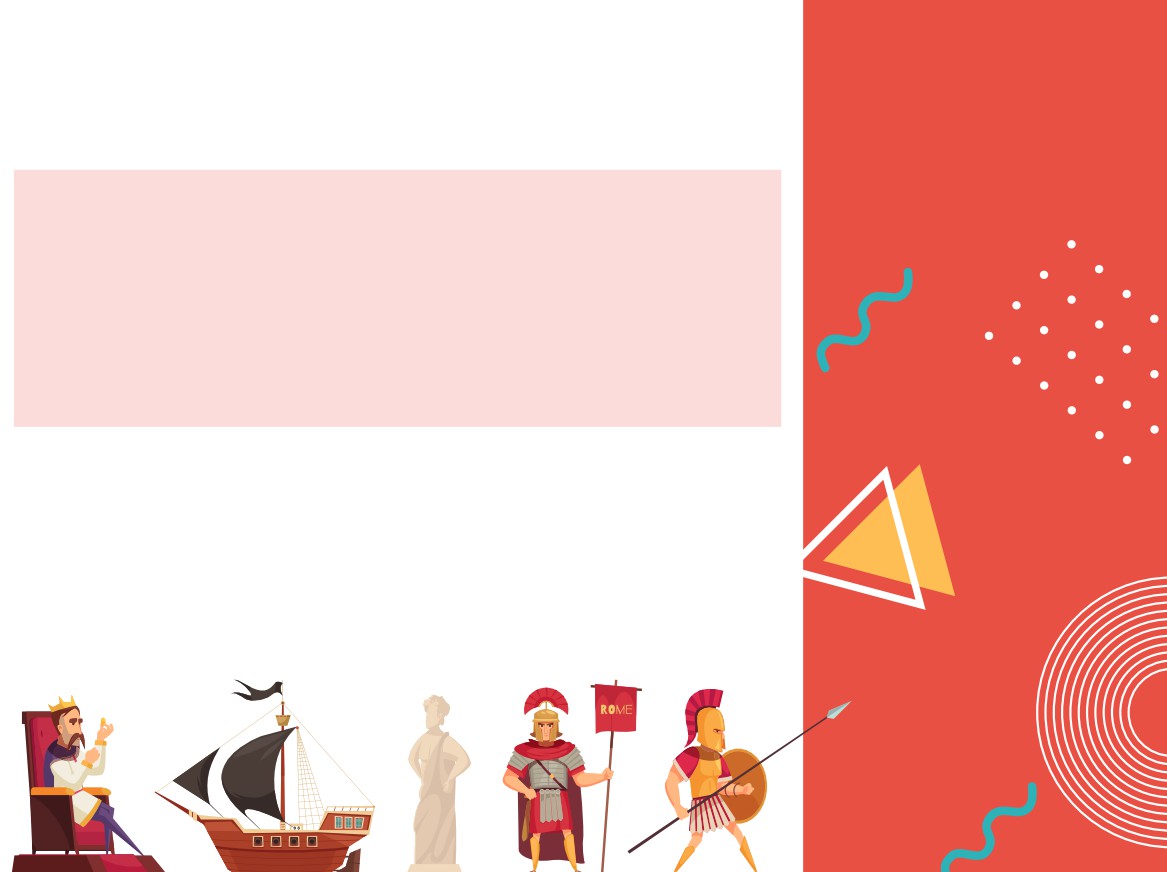 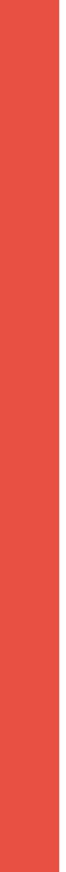 Questa particolare formula ha come obiettivo quello di accompagnare i docenti nell’affrontare alcuni personaggi storici, letterari e del mondo della scienza, attraverso gli strumenti creativi del teatro.I percorsi che abbiamo già preparato contengono una parte informativa e una interattiva e si focalizzano su due temi:• 	Leonardo Da VinciRipercorriamo la vita di uno dei geni italiani più conosciuti e apprezzati al mondo. 
Attraverso i suoi quadri e le sue invenzioni, impareremo a volare, non solo con la 
fantasia!• 	Marco PoloNato a Venezia 1254, ma soprattutto grande cittadino del mondo: grazie alla sua opera "Il Milione" viaggeremo assieme a lui diretti verso nuovi mondi...• 	L'Antico EgittoCome degli archeologi provetti, andremo alla scoperta di misteri, usanze e costumi dell'Antico Egitto; lo faremo evocando le storie di Faraoni e di Regine!Prenderemo in considerazione anche richieste specifiche proposte dagli insegnanti. Le lezioni-spettacolo coinvolgeranno un solo attore,  potranno svolgersi direttamente a scuola, sia in classe che in auditorium e avranno una durata pari ad un'ora.COSTI:• 	250€ esenti IVA a lezione-spettacolo con un massimo di 50 bambini partecipanti.• 	Nel caso di una doppia replica nella stessa mattinata il costo è di 400€ esenti IVA.PACCHETTO:• 	400€ esenti IVA per 5 lezioni di propedeutica teatrale + una lezione spettacolo.LEZIONI 
SPETTACOLO 15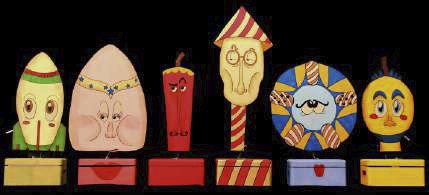 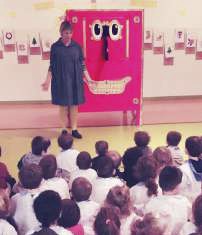 IL RAZZO STRAORDINARIOLETTURA/SPETTACOLO TRATTA DAL RACCONTO DI OSCAR WILDEDurante la festa di nozze del figlio del re, dopo il banchetto, le danze e gli intratteni-
menti vari, è previsto uno spettacolo pirotec-
nico. Il Re ha affidato il compito di farpartire i razzi a due artificiere un po’ 
sbadate e giocherellone che non re-
sistono all’idea di entrare di nascosto 
a palazzo per partecipare ai festeggia-
menti, lasciando così incustoditi i fuochi 
d’artificio.In scena tutti gli oggetti prenderanno 
vita, anche i razzi, che nell’attesa di es-sere sparati, dialogheranno tra di loro. Così 
tra giochi, inseguimenti ed esplosioni verrà 
narrata questa meravigliosa fiaba scritta da 
Oscar Wilde.Il Re sarà soddisfatto dello spettacolo? 
Le artificiere faranno bene il loro lavoro?PROPOSTE PER 
L'INFANZIA IL CARRETTO DEL CANTASTORIE	solo  ausilio  delleDopo una raccolta accurata di storie della	parole,   del   tonotradizione, orale e non, tipiche del territorio	della voce e dellepadovano, uno scrittore le ha trasformate in	espressioni,   delleracconti e un attore (il cantastorie), è andato	immagini vive neglidi paese in paese, di borgo in borgo, a rac-	occhi  degli  spet-contarle... proprio come una volta, con il solo	tatori.   Tre   fiabeausilio della parola e di un carretto speciale	folkloristiche   cheche conterrà appunto tutte queste storie.	suscitano curiositàFrancesca D’Este, attrice professionista ed	e  divertimento  inesperta narratrice riuscirà a ricreare, con il	chiunque le ascolti.MINI LABORATORIO TEATRALEFEBO Teatro ha ideato un laboratorio teatrale dedicato ai più piccoli.Gli incontri saranno della durata di 30 minuti per classe.L'intero laboatorio si articola in  5 incontridove i bambini saranno stimolati, attraverso 
giochi di impronta teatrale, a entrare in rela-
zione tra loro, scoprire e conoscere le proprie 
emozioni all'interno di un contesto ludico. 16PRENOTAZIONI 
	E COSTISPETTACOLILA SCUOLA VA A TEATRO!Come posso portare la mia scuola a teatro? 
1. 	Scegliere uno degli spettacoli propostinel calendario (disponibile da settembre).2.   Consultare il calendario degli spettacoliprogrammati per le scuole per scegliere la data idonea (da settembre).3.	Contattare la segreteria di FEBO perprenotare i posti: 320 1430701 oppure inviare una mail a info@feboteatro.it4.	Comunicare il numero di partecipantia FEBO che organizzerà il trasporto da scuola a teatro mediante autobus.PORTA IL TEATRO A SCUOLA!Come posso portare gli spettacoli nella scuola? 
1. 	Scegliere uno degli spettacoli propostinella brochure.2.	Ipotizzare una data per lo spettacolo.3.	Contattare la segreteria di FEBO per ve-rificare l’idoneità degli spazi della scuola 
e la disponibilità nella data individuata.4.	Concordare la data dello spettacolo e ilrelativo numero di partecipanti.Se la tua scuola non prevede uno spazio adatto per uno spettacolo teatrale, prendi in considerazione i nostri Eventi Smart! COSTO BIGLIETTO (per alunno) 5.00€ – biglietto unico 4.50€ - ridotto per gruppi di MINIMO 200 studenti di uno stesso Istituto Comprensivo + supplemento per il trasporto A/R in autobus (se richiesto).ATTENZIONE!Nella tua città è presente un teatro o 
uno spazio comunale convenzionatocon il tuo Istituto Comprensivo? 
	Chiamaci!Troveremo il modo di organizzare lo 
spettacolo desiderato all'interno diquello spazio!SCADENZEPer prenotare è necessario rispettare la seguente scadenza:almeno 30 giorni prima della data dello spettacolo di riferimento.DISDETTEEventuali disdette dovranno essere comunicate alla segreteria di FEBO il più tempestivamente pos-
sibile e comunque almeno 20 giorni prima della rappresentazione. Oltre questo termine la scuola dovrà corrispondere un importo corrispondente al 50% dell'importo pattuito a contratto.PAGAMENTOGli insegnanti accompagnatori hanno diritto all’in-
gresso gratuito. Particolari situazioni di difficoltà di 
singoli bambini verranno valutate caso per caso. Ilpagamento potrà essere effettuato in contanti la mattina dello spettacolo, oppure il giorno seguente tramite bonifico bancario.ASSENZEIn caso di alunni assenti, la scuola dovrà comunque corrispondere l’importo totale pattuito.Non è previsto alcun rimborso da parte dell’organizzazione.PUNTUALITÀLe scuole dovranno arrivare a teatro 15 minuti 
prima dell’inizio dello spettacolo per effettuare il 
pagamento e consentire l’ingresso ordinato delle 
classi. Si raccomanda la massima puntualità.TRASPORTONel caso la scuola lo richieda, FEBO teatro si im-
pegna ad organizzare il trasporto degli studenti a 
teatro tramite pullman di aziende del territorio. 17LABORATORI 
	TEATRALIA SCUOLALABORATORIO TEATRALE X12(CON SAGGIO FINALE DEGLI ALUNNI) 
Febo Teatro propone il corso di teatro X12 
per le scuole primarie e secondarie di 1° e 2° 
grado: si tratta di un corso di teatro suddiviso 
in dodici incontri da un’ora l’uno per classe, 
al termine dei quali verrà allestito un saggio 
finale unico con tutte le classi partecipanti.COSTI40 €/ora, 12 ore per classePROMOZIONE: se la scuola partecipa ad uno spettacolo di Febo (a teatro o a scuola) 30 €/ora, 12 ore per classeLABORATORIO TEATRALE X5(SENZA SAGGIO FINALE DEGLI ALUNNI) 
Febo Teatro propone il corso di teatro X5 
per le scuole primarie e secondarie di 1° e 2° 
grado: si tratta di un corso di teatro suddiviso 
in cinque incontri da un’ora l’uno per classe.COSTI35 €/ora, 5 ore per classePROMOZIONE: se la scuola partecipa ad uno spettacolo di Febo (a teatro o a scuola) 30 €/ora, 5 ore per classe Il corso prevede delle nozioni base di teatro ludico; i bambini, attraverso strumenti teatrali, avranno 
modo di prendere coscienza del proprio corpo, della propria creatività e delle dinamiche di gruppo. 
Nell’a.s. 2019-2020 l’iniziativa è stata accolta con successo nelle scuole che hanno aderito al progetto. FEBO TEATRO PER I LABORATORI TEATRALI METTE A DISPOSIZIONE: 1.	Attori professionisti che conducono il laboratorio teatrale.2.	Copioni già scritti e rodati su tematiche sociali e didattiche (bullismo, gestione della rab-bia ecc..). 3. 	Totale autonomia tecnica (fari, luci, impianto audio ecc…) per il saggio finale. I laboratori saranno esenti IVA stipulando una convenzione (gratuita) con ACLI Arte e Spettacolo. INFORMAZIONI RELATIVE AL PAGAMENTO: • 	Al momento della prenotazione è possibile richiedere l’emissione della fattura standard o della fattura elettronica per la pubblica amministrazione. • 	Nel caso di pagamento da parte di altre realtà (comitato genitori, sponsor, ecc.) il docente dovrà comunicare alla Segreteria didattica i dati necessari all’intestazione della fattura. • 	Al momento della prenotazione occorre obbligatoriamente comunicare i dati fiscali per i soggetti privati (nominativo/ragione sociale, indirizzo, partita Iva o codice fiscale) e Cig/Codice Univoco per la pubblica amministrazione, per garantire regolare emissione della fattura. • 	Emissione di regolare fattura intestata alla scuola o a chi di dovere alla fine delle attività e pagamento entro 30 giorni dall’emissione della fattura. 18VIDEO LABORATORIQualora, a causa del proseguimento della DAD o nel caso non ci fossero le condizioni per ultimare o garantire il proseguimento del laboratorio, proponiamo una valida offerta digitale già testata in numerose scuole: un ciclo di video-lezioni teatrali, suddivise per fasce d’età (biennio, triennio) in cui le classi avranno modo di apprendere gli strumenti del Teatro e liberare la loro creatività.Scopo di tale progetto è quello di affiancare 
l’insegnante,  con  il  supporto  digitale  e  laattore,  nel  programma  didattico  di  quelle 
materie  che  potrebbero  essere  messe  in 
“secondo  piano”  rispetto  ad  alcune  che 
hanno la priorità per via del più “complesso” 
apprendimento (come   la   grammatica,   la 
matematica, ecc.).Nei video-laboratori, verrà richiesto ad ogni 
alunno di produrre un compito per casa, 
ovvero del materiale audio o video che verrà 
condiviso poi con le insegnanti per poter 
procedere con la valutazione in base alleSPECIALEEMERGENZACOVID-19 competenza   comunicativo-artistica   di   un   consegne date. Gli argomenti saranno preventivamente concordati con l’insegnante e verranno proposti pacchetti di 10 video. COSTI: Il costo del pacchetto contenente 10 video sarà di € 900 + IVA al 10%. VANTAGGI: Comprando un singolo pacchetto lo si potrà condividere tra più classi dello stesso anno che affrontano gli stessi argomenti, abbattendo così il costo di ogni singola unità pagante. TEATRO IN GIARDINO!Nei  mesi  di  settembre/ottobre  e  aprile/ 
maggio,  diamo  la  possibilità  alle  scuole 
che si prenoteranno per tempo di ospitare 
comodamente nel giardino del loro Istituto 
uno spettacolo teatrale. I docenti avranno 
modo di confrontarsi con i nostri operatori 
nella selezione dello spettacolo più idoneoCOSTI:allo spazio a disposizione.Verrà garantito il rispetto delle Linee Guida 
per la realizzazione di spettacoli all’aperto 
previste nel DPCM del 17 maggio - Allegato9 recante misure urgenti per fronteggiare l'emergenza epidemiologica da COVID-19. Il costo dello spettacolo scelto seguirà le indicazioni riportate a pagina 16 (PRENOTAZIONI E COSTI) nella sezione COSTO BIGLIETTO. 19 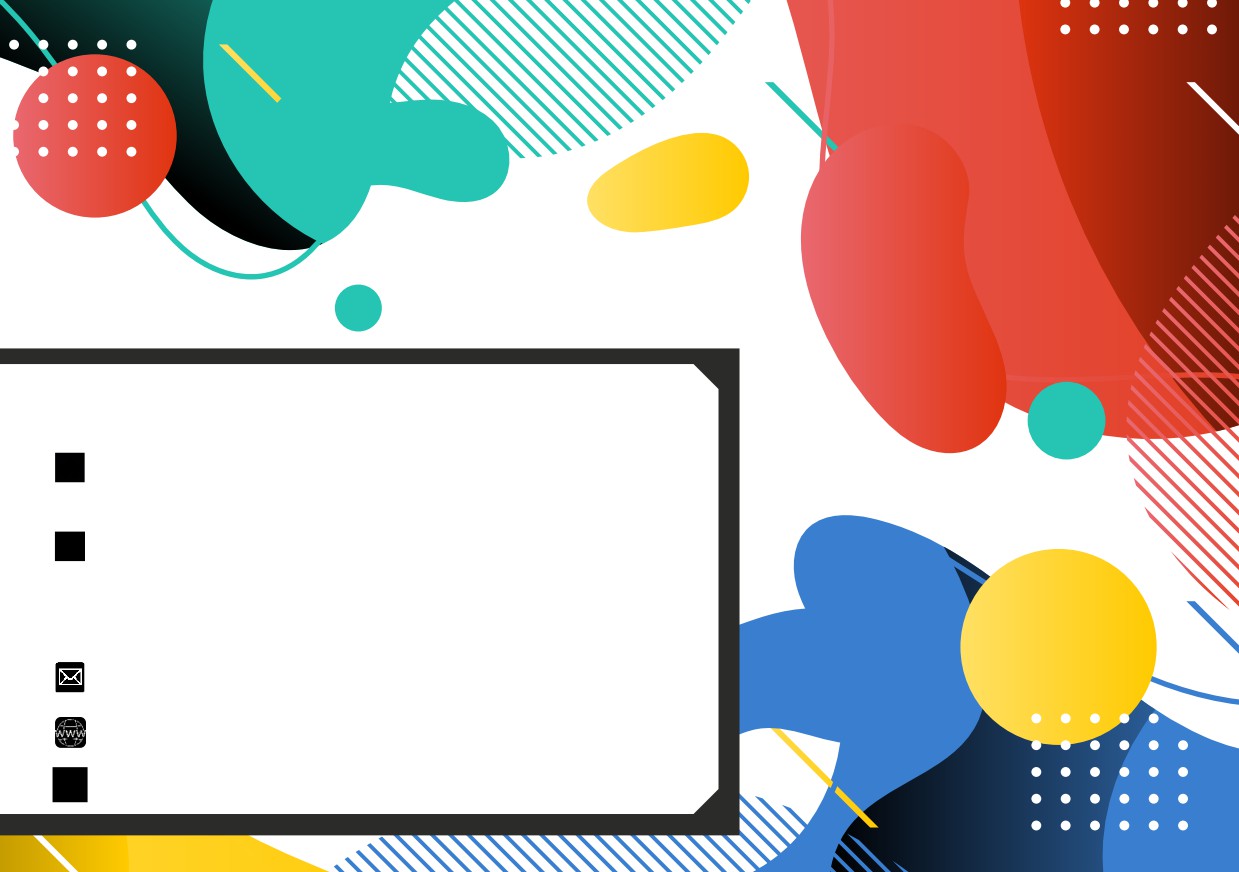 CONTATTI via Vittorio Veneto, 52, 35010, Villa del Conte (PD) C.F. 92288430280 — P.IVA 05088600282 Organizzazione & Segreteria	Massimo:	320 1430701Direzione artistica	Nicola:	348 0502273Direzione artistica	Claudia:	347 5547118Amministrazione	Gianluca:	333 7680147info@feboteatro.it 
www.feboteatro.it Seguici sulla pagina @FeboTeatro 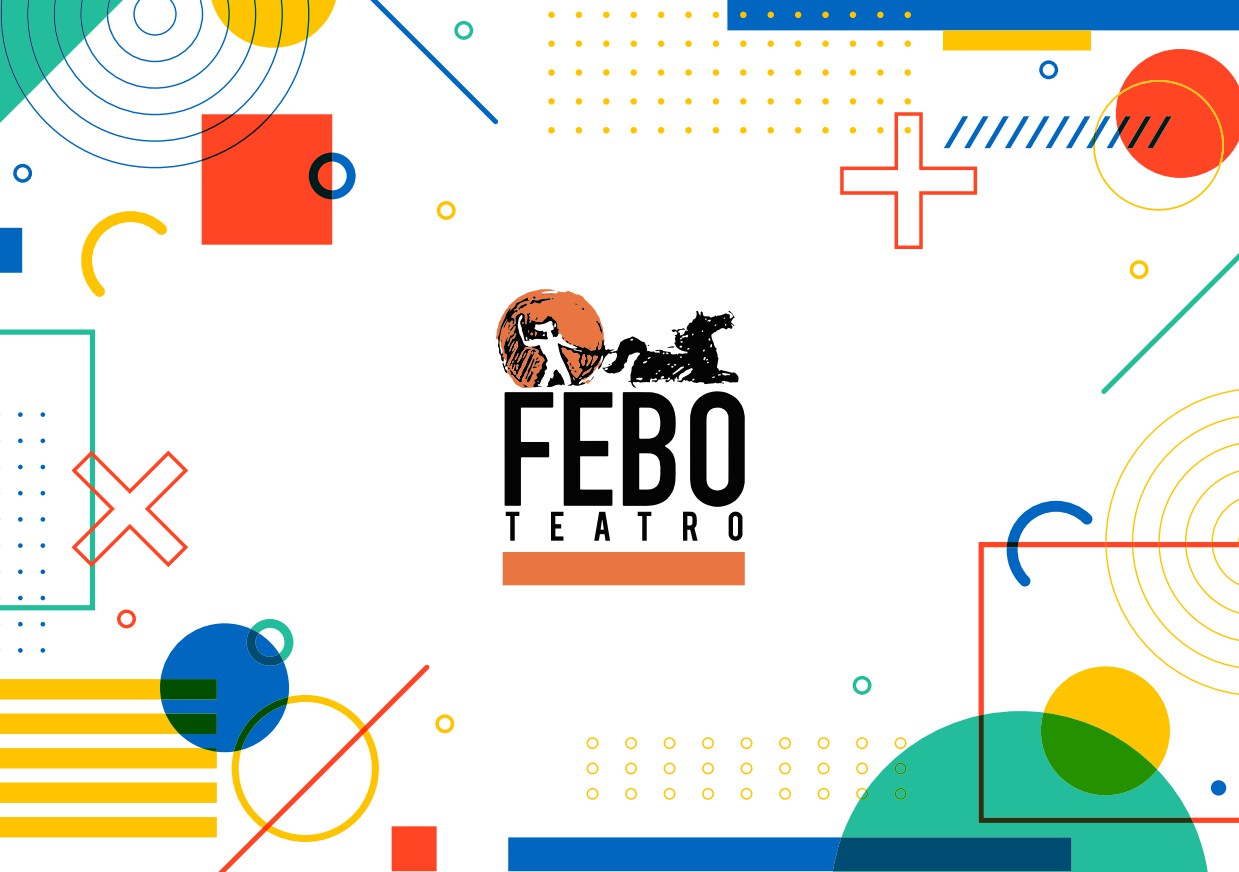 2020-2021 I   NOSTRI 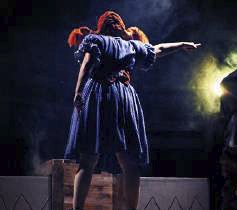 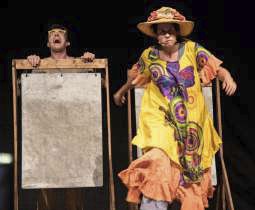 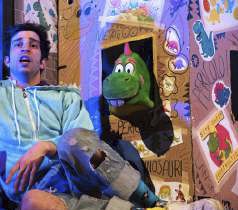 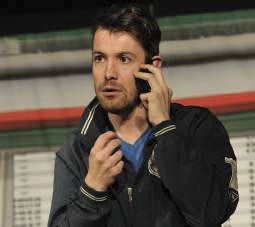 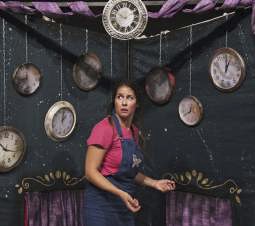 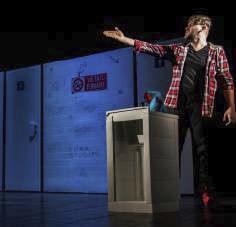 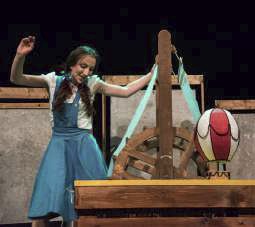 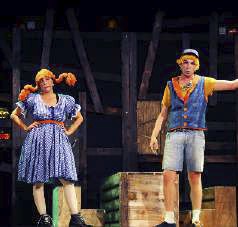 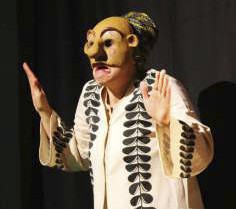 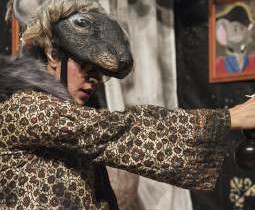 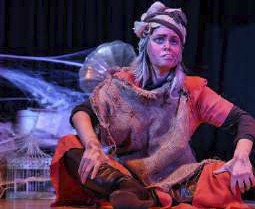 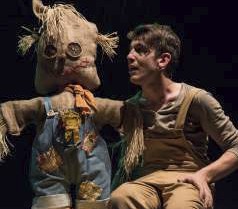 NUMERI40000spettatori180allievi29corsi nelle 
	scuole203repliche2	16nuove	corsi diproduzioni	teatro9rassegnecurate COSA 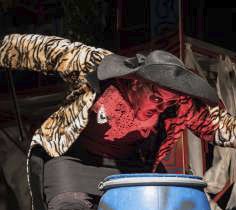 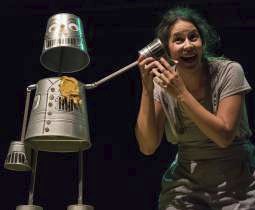 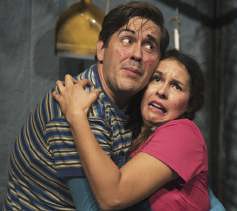 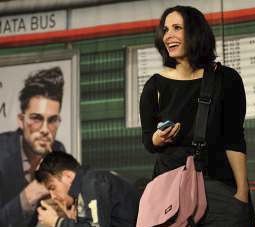 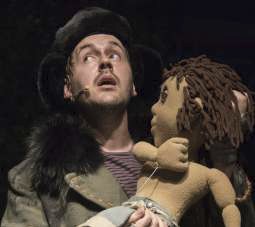 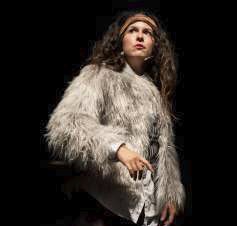 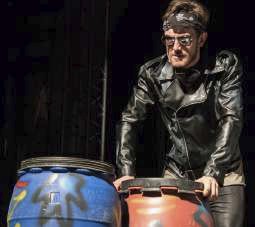 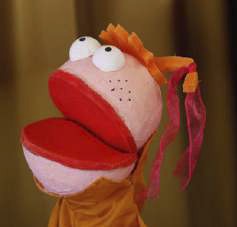 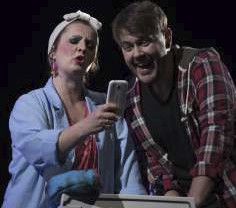 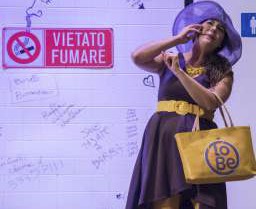 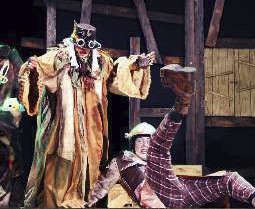 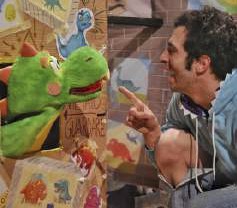 FACCIAMOCorsi diteatro per 
	adultiLettureanimateSpettacoli 
	teatraliLaboratori 
nelle scuoleCorsi di	Rassegneformazione	teatraliCorsi diteatro per 
	bambini CHI SIAMO 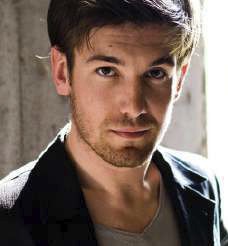 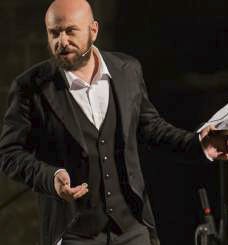 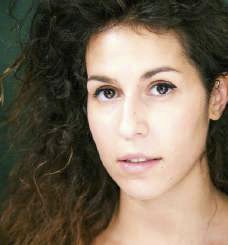 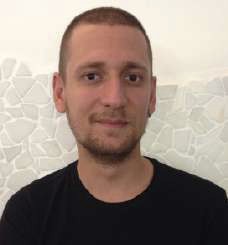 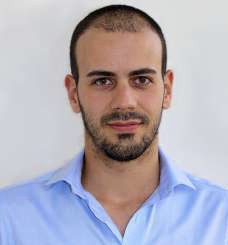 NICOLA PERIN	GIANLUCA MEIS  CLAUDIA BELLEMO  MASSIMO MOLIN  ENRICO PATECHIlasse	1989, attore pro-	ive e lavora a Padova,	ata   a   Mestre,   classe	lasse	1991,  è  laureato	ato a Padova nel 1990,Cfessionista  diplomatoVdove si è laureato in Psi-N1990, è un’attrice profes-Callo   IUAV   di   VeneziaNlaureato  in  Ingegnerianel  2012  presso  la  Civica 
Accademia del Teatro Sta-
bile del Veneto. Lavora con 
molte   compagnie   venete 
come attore e regista, ap-
profondendo  in  particolare 
le sue conoscenze nel Tea-
tro Ragazzi, settore diventa-
to il suo cavallo di battaglia. 
Continua a studiare seguen-
do seminari tenuti da A. Gas-
sman, G.Sangati, U. Orsini, A.Guarnieri, e F. Paladin. Dal 2016  è  presidente  diFebo Teatro.cologia. Nel 2007 ha pubbli-
cato il suo primo libro, a cui 
sono seguiti vari altri saggi 
di estetica, critica musicale 
e teatrale oltre che racconti. 
Si occupa da anni di asso-
ciazionismo culturale: è pre-
sidente di Ata.TeatroPadova 
e Acli Arte e Spettacolo di 
Padova per le quali cura la 
direzione artistica di rasse-
gne e manifestazioni varie. 
Attore, regista e autore, non 
ha ancora deciso cosa fareda grande.sionista, diplomata nel 2013 
all’ Accademia Teatrale Ve-
neta. Da sempre attratta dal 
mondo del teatro musicale, 
nel 2014, da vita alla compa-
gnia Gesti per Niente, con la 
quale lo sperimenta.  E’ stata 
assistente di Paola Bigatto e 
Ambra  D’amico.  Collabora 
con varie realtà del territorio 
come Pantakin e la Biennale 
di Venezia. Dal 2016 entra a 
far parte di Febo Teatro,  in 
cui ha esperienze di forma-
zione, drammaturgia e regia.presso la facoltà di Arti Vi-
sive   e   dello   Spettacolo. 
Dopo un periodo lavorativo 
al Teatro Stabile del Veneto, 
diventa un collaboratore di 
Febo Teatro con l’intento di 
aumentare il bacino distribu-tivo della compagnia.Dotato di una forte empatia, 
saprà consigliarvi la soluzio-
ne migliore per le vostre esi-genze didattiche e teatrali.Strutturale.  Ingegnere  ano-
malo,  collabora  con  Febo 
Teatro curando la grafica e 
l’immagine   dell’Associazio-
ne per dare libero sfogo al 
suo estro artistico. Si occupa 
inoltre  della  progettazione 
e del design delle scenogra-
fie e degli oggetti di scena, 
mescolando le sue doti tec-
niche ed artistiche e sbizzar-
rendosi con i materiali piùdisparati. SOMMARIO 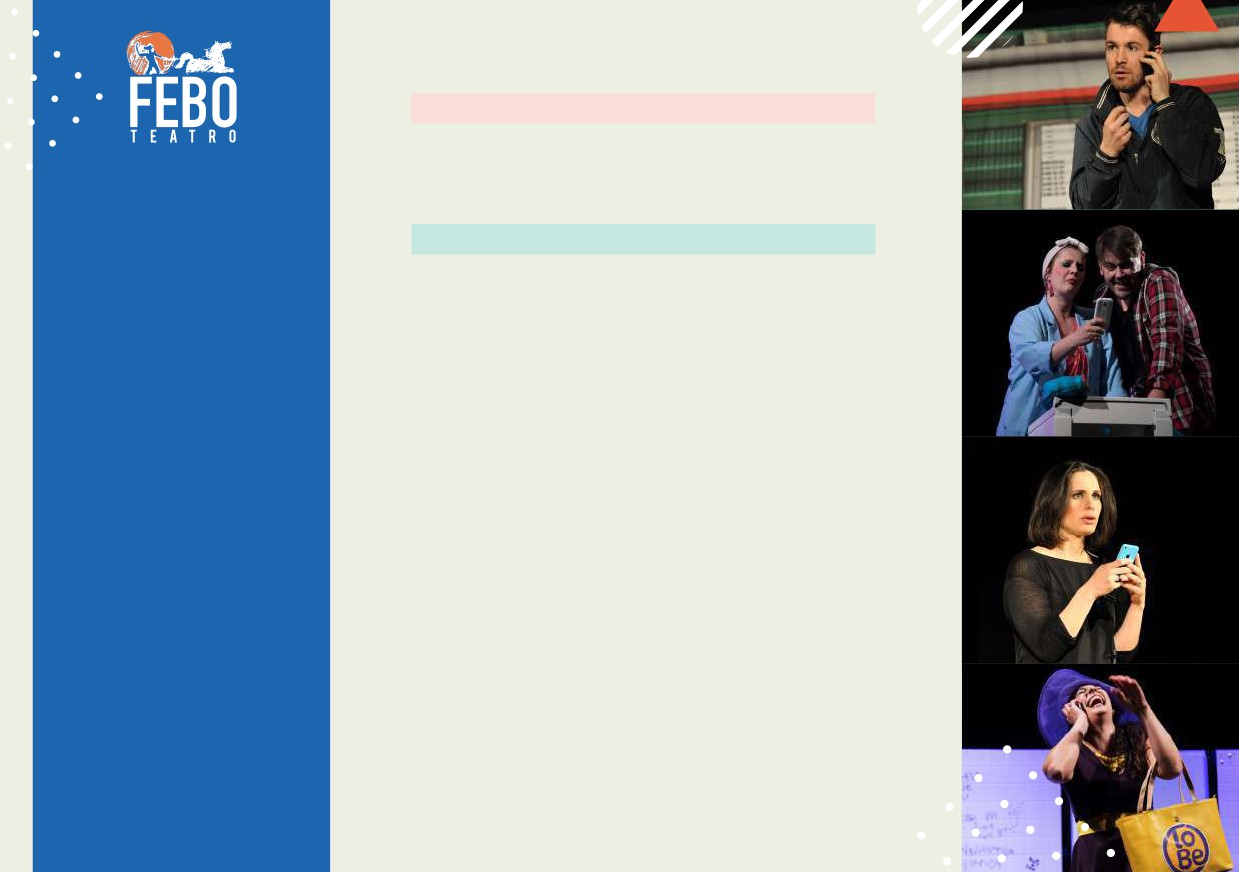 SPETTACOLI TEATRALIFebo Teatro è una compagnia teatrale 
che ha sede a Padova e che lavora con#MIRRORS - DISMORFOFOBIA	6TO BE - CYBERBULLISMO	7varie realtà del territorio anche in altre province.Promuovere,  diffondere,  supportare  la 
cultura teatrale a partire dalla più giovane 
età è il motto di tutti i suoi componenti. 
Questo team spesso si avvale del suppor-
to di altri validi collaboratori, soprattutto 
nella parte laboratoriale: molti sono i corsi 
che Febo tiene avvicinando piccoli e gran-
di a questa bellissima arte che è il Teatro, 
aiutandoli a sviluppare capacità di relazio-
ne e potenzialità utili in qualsiasi attività. 
Gli spettacoli prodotti da Febo hanno 
sempre un taglio sociale: Mirrors tratta di 
dismorfofobia, patologia nella quale una 
parte del corpo viene vista come mostruo-
sa, Clarabella e le rabbiastorie si rivolge ai 
bimbi delle elementari e parla di gestione 
della rabbia, To Be, progetto in collabora-
zione con l’Ufficio Scolastico Regionale, 
tratta di cyberbullismo e identità ed ha 
debuttato al Teatro Goldoni nel 2018.Varie inoltre sono le collaborazioni, in par-
ticolare con Fondazione Aida con la quale Febo ha co-prodotto due spettacoli e nel 2019 l'ultima produzione: "Ma perchè tutti mi chiamano Frankenstein?".EVENTI SMARTLETTURE E SPETTACOLI	8LEZIONI SPETTACOLO	9PRENOTAZIONI E COSTI	10LABORATORI TEATRALI A SCUOLA	11SPECIALE EMERGENZA COVID-19	12 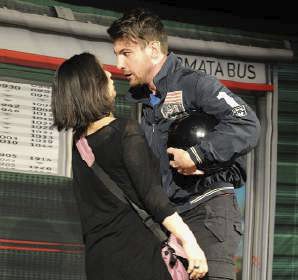 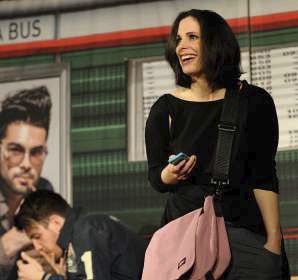 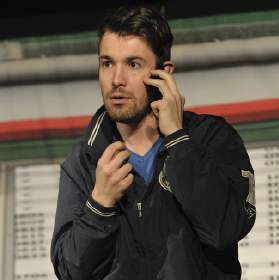 #MIRRORSDISMORFOFOBIATesto: Andrea Pennacchi e Lia Bonfio 
Regia: Andrea Pennacchi e Lorenzo Maragoni 
Con: Eleonora Fontana, Nicola Perin 
Con la supervisione di Adriano Legaccio spettacolo teatrale è volto a sensibi-
lizzare il pubblico di ogni età riguardo alnon accettazione del proprio corpo, in parti-
colare dei suoi capelli. Finché un giorno (ha ildelicato tema della dismorfofobia, cioèmotorino rotto) alla fermata capita anche Ken,TEMI TRATTATI NELLO SPETTACOLO⊲ Dismorfofobia 
⊲ Adolescenza⊲ Accettazione di sé ⊲ BullismoETÀ: da 11 anni in su 
DURATA: 50 minuti circa 
Può essere rappresentato all’esternodel problema che molti giovani (e non solo) 
hanno nel non riconoscere nel modo naturale 
la propria corporeità. Siamo alla fermata del 
tram e, come ogni giorno, Anita, studentessa 
liceale, lo attende per andare a scuola. Ma 
lei ha un atteggiamento di continuo disagio 
e sofferenza a causa, si scoprirà, della suaFINALITÀ DIDATTICA:La dismorfofobia è una patologia poco cono-
sciuta in cui in parte un po’ tutti ci scontriamo, 
soprattutto nella fase adolescenziale. In esse 
infatti vengono racchiuse tutte le problemati-
che relative alla vera accettazione  del pro-
prio corpo, problematiche che in questo casoragazzo estroverso, sensibile e studente di 
agraria, che la guarda con interesse… Anita 
è carina, Anita sembra dolce, Anita soffre... 
Giorno dopo giorno Ken cerca di capire e, in 
questo complicato percorso, sarà proprio lui 
a prenderla per mano ed aiutarla a rendere 
tutto meno difficile.raggiungo degli apici di disagio che possono 
anche condurre ad atti gravi. Al giorno d’oggi 
siamo soggetti a milioni di influenze su come 
dovremmo o non dovremmo essere, impara-
re a parlarne con gli altri è il primo passo per 
poter reagire. 6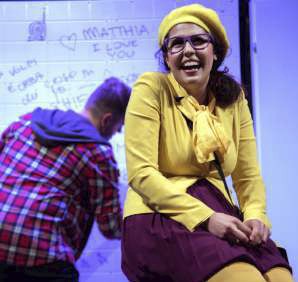 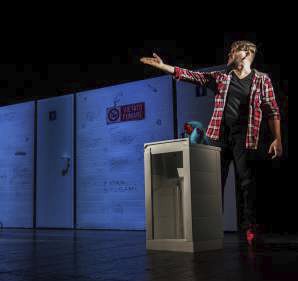 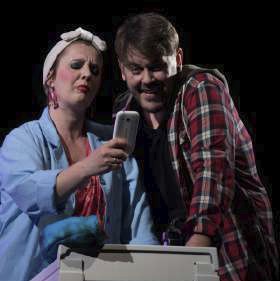 Testo e regia: Claudia BellemoCon: Claudia Bellemo, Katiuscia Bonato e Matteo FreschSupervisione drammaturgica: Paola Bigattolessandro, un ragazzo all’ultimo anno 
di liceo, piomba nel bagno della scuo-Musiche originali: 14/92 
Costumi: Matteo FreschCon  il  contributo  dell’Ufficio  Scolastico 
Territoriale di Venezia e del MIUR del Venetoscuola, che prova ad aiutare Alessandro pur 
appartenendo  ad  una  generazione  moltoTO BECYBERBULLISMOla. È disperato: i compagni lo bullizza-lontana da tutta quella tecnologia. Parados-no, Maddalena non lo degna di uno sguardo, 
i suoi non lo capiscono e per di più qualcuno 
gli ha imbrattato il giubbotto nuovo. L’unica 
consolazione pare TO BE, una app gratuita 
in cui puoi fare domande e ricevere risposte 
anonime. Anche Alessandro se l’è scaricata 
ma senza ottenere i risultati sperati. In quel-
lo arriva Ornella, la gagliarda bidella dellaFINALITÀ DIDATTICA:Cyberbullismo, identità, l’importanza di fare 
delle scelte. Queste le tematiche che abbia-
mo voluto indagare, provando a metterci dal 
punto di vista di un ragazzo d’oggi che non 
sa chi è e per conoscersi si affida ad una app 
(TO BE) alla quale puoi chiedere tutto e rice-salmente, sarà proprio grazie a TO BE che 
entrambi verranno messi alla prova e stimola-
ti a fare un cambiamento che richiederà una 
loro scelta. Uno spettacolo che parla di iden-
tità, di cyberbullismo e che ha come verbo 
assoluto lo scegliere. Adatto ad un pubblico 
di studenti della Scuola secondaria e adulti. 
Ironico, graffiante e con note amare.vere risposte anonime. L’idea che ci ha mos-
so a raccontare la tecnologia non come un mostro ma come uno strumento che è impor-
tante imparare a usare, stando attenti invece a non “farsi usare”.TEMI TRATTATI NELLO SPETTACOLO⊲ Cyberbullismo 
⊲ Identità personale 
⊲ Importanza della scelta 
⊲ Uso delle nuove tecnologieETÀ: da 11 anni in su 
DURATA: 60 minuti circa 
Può essere rappresentato all’esterno 7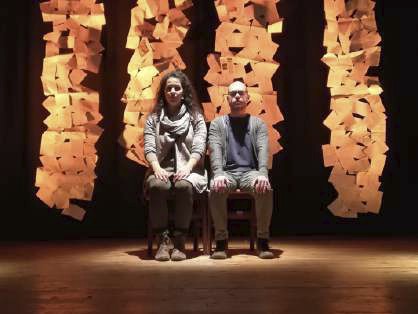 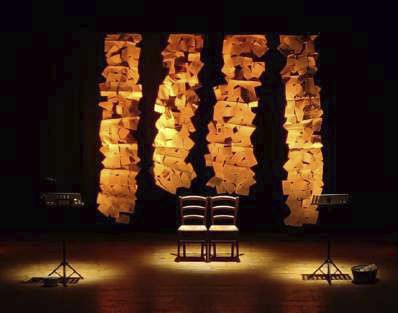 EVENTISMARTGli Eventi Smart sono spettacoli senza grandi necessità tecniche che si possono realizzare facilmente in tutti gli spazi della scuola (aule, palestre, cortile...). Gli Eventi Smart sono stati pensati appositamente per quelle classi o scuole che non possono spostarsi per andare a teatro a vedere uno spettacolo, o che non hanno uno spazio idoneo per realizzare una rap-
presentazione teatrale.DIARIO DI A.SPETTACOLO A DUE ATTORIETÀ CONSIGLIATA : da 11 anni in su DURATA : 50 minutiQuale modo migliore per raccontare la Shoah 
ai ragazzi se non proprio attraverso gli occhi e 
le parole di quei giovani che l'hanno vissuta? 
Ecco come nasce questa lettura-spettacolo 
che attraverso le parole del "Diario di Anna 
Frank" ripercorre gli eventi storici che hanno 
sconvolto  per  sempre  una  generazione.Supportati da forti cambi d'atmosfera e suoni, 
i due attori interpreteranno l'intensa vicenda 
della famiglia Frank, anche attraverso brani 
musicali e coreografie ispirati dalle atmosfere 
blues  afroamericane  cantati  dal  vivo.  Un 
inno alle libertà per ogni popolo e per ogni 
individuo! 8Questa particolare formula ha come obiettivo quello di accompagnare i docenti nell’affrontare alcuni personaggi storici, letterari e del mondo della scienza, attraverso gli strumenti creativi del teatro.I percorsi che abbiamo già preparato contengono una parte informativa e una interattiva e si focalizzano su due temi:• 	Dante e La Divina Commedia• 	Educazione SessualeAltri percorsi sono in via di sviluppo e stiamo valutando alcune possibili alternative tra le quali poter scegliere, ad esempio:• 	Marie Curie• 	Albert Einstein• 	Vincent Van Gogh• 	Giacomo Leopardi• 	Leonardo Da VinciPrenderemo in considerazione anche richieste specifiche proposte dagli insegnanti. Le lezioni-spettacolo coinvolgeranno un solo attore,  potranno svolgersi direttamente a scuola, sia in classe che in auditorium e avranno una durata pari ad un'ora.COSTI:• 	250€ esenti IVA a lezione-spettacolo con un massimo di 50 bambini partecipanti.• 	Nel caso di una doppia replica nella stessa mattinata il costo è di 400€ esenti IVA.PACCHETTO:• 	400€ esenti IVA per 5 lezioni di propedeutica teatrale + una lezione spettacolo.LEZIONI 
SPETTACOLO 9PRENOTAZIONI 
	E COSTISPETTACOLILA SCUOLA VA A TEATRO!Come posso portare la mia scuola a teatro? 
1. 	Scegliere uno degli spettacoli propostinel calendario (disponibile da settembre).2.   Consultare il calendario degli spettacoliprogrammati per le scuole per scegliere la data idonea (da settembre).3.	Contattare la segreteria di FEBO perprenotare i posti: 320 1430701 oppure inviare una mail a info@feboteatro.it4.	Comunicare il numero di partecipantia FEBO che organizzerà il trasporto da scuola a teatro mediante autobus.PORTA IL TEATRO A SCUOLA!Come posso portare gli spettacoli nella scuola? 
1. 	Scegliere uno degli spettacoli propostinella brochure.2.	Ipotizzare una data per lo spettacolo.3.	Contattare la segreteria di FEBO per ve-rificare l’idoneità degli spazi della scuola 
e la disponibilità nella data individuata.4.	Concordare la data dello spettacolo e ilrelativo numero di partecipanti.Se la tua scuola non prevede uno spazio adatto per uno spettacolo teatrale, prendi in considerazione i nostri Eventi Smart! COSTO BIGLIETTO (per alunno) 5.00€ – biglietto unico 4.50€ - ridotto per gruppi di MINIMO 200 studenti di uno stesso Istituto Comprensivo + supplemento per il trasporto A/R in autobus (se richiesto).ATTENZIONE!Nella tua città è presente un teatro o 
uno spazio comunale convenzionatocon il tuo Istituto Comprensivo? 
	Chiamaci!Troveremo il modo di organizzare lo 
spettacolo desiderato all'interno diquello spazio!SCADENZEPer prenotare è necessario rispettare la seguente scadenza:almeno 30 giorni prima della data dello spettacolo di riferimento.DISDETTEEventuali disdette dovranno essere comunicate alla segreteria di FEBO il più tempestivamente pos-
sibile e comunque almeno 20 giorni prima della rappresentazione. Oltre questo termine la scuola dovrà corrispondere un importo corrispondente al 50% dell'importo pattuito a contratto.PAGAMENTOGli insegnanti accompagnatori hanno diritto all’in-
gresso gratuito. Particolari situazioni di difficoltà di 
singoli bambini verranno valutate caso per caso. Ilpagamento potrà essere effettuato in contanti la mattina dello spettacolo, oppure il giorno seguente tramite bonifico bancario.ASSENZEIn caso di alunni assenti, la scuola dovrà comunque corrispondere l’importo totale pattuito.Non è previsto alcun rimborso da parte dell’organizzazione.PUNTUALITÀLe scuole dovranno arrivare a teatro 15 minuti 
prima dell’inizio dello spettacolo per effettuare il 
pagamento e consentire l’ingresso ordinato delle 
classi. Si raccomanda la massima puntualità.TRASPORTONel caso la scuola lo richieda, FEBO teatro si im-
pegna ad organizzare il trasporto degli studenti a 
teatro tramite pullman di aziende del territorio. 10LABORATORI 
	TEATRALIA SCUOLALABORATORIO TEATRALE X12(CON SAGGIO FINALE DEGLI ALUNNI) 
Febo Teatro propone il corso di teatro X12 
per le scuole primarie e secondarie di 1° e 2° 
grado: si tratta di un corso di teatro suddiviso 
in dodici incontri da un’ora l’uno per classe, 
al termine dei quali verrà allestito un saggio 
finale unico con tutte le classi partecipanti.COSTI40 €/ora, 12 ore per classePROMOZIONE: se la scuola partecipa ad uno spettacolo di Febo (a teatro o a scuola) 30 €/ora, 12 ore per classeLABORATORIO TEATRALE X5(SENZA SAGGIO FINALE DEGLI ALUNNI) 
Febo Teatro propone il corso di teatro X5 
per le scuole primarie e secondarie di 1° e 2° 
grado: si tratta di un corso di teatro suddiviso 
in cinque incontri da un’ora l’uno per classe.COSTI35 €/ora, 5 ore per classePROMOZIONE: se la scuola partecipa ad uno spettacolo di Febo (a teatro o a scuola) 30 €/ora, 5 ore per classe Il corso prevede delle nozioni base di teatro ludico; i bambini, attraverso strumenti teatrali, avranno 
modo di prendere coscienza del proprio corpo, della propria creatività e delle dinamiche di gruppo. 
Nell’a.s. 2019-2020 l’iniziativa è stata accolta con successo nelle scuole che hanno aderito al progetto. FEBO TEATRO PER I LABORATORI TEATRALI METTE A DISPOSIZIONE: 1.	Attori professionisti che conducono il laboratorio teatrale.2.	Copioni già scritti e rodati su tematiche sociali e didattiche (bullismo, gestione della rab-bia ecc..). 3. 	Totale autonomia tecnica (fari, luci, impianto audio ecc…) per il saggio finale. I laboratori saranno esenti IVA stipulando una convenzione (gratuita) con ACLI Arte e Spettacolo. INFORMAZIONI RELATIVE AL PAGAMENTO: • 	Al momento della prenotazione è possibile richiedere l’emissione della fattura standard o della fattura elettronica per la pubblica amministrazione. • 	Nel caso di pagamento da parte di altre realtà (comitato genitori, sponsor, ecc.) il docente dovrà comunicare alla Segreteria didattica i dati necessari all’intestazione della fattura. • 	Al momento della prenotazione occorre obbligatoriamente comunicare i dati fiscali per i soggetti privati (nominativo/ragione sociale, indirizzo, partita Iva o codice fiscale) e Cig/Codice Univoco per la pubblica amministrazione, per garantire regolare emissione della fattura. • 	Emissione di regolare fattura intestata alla scuola o a chi di dovere alla fine delle attività e pagamento entro 30 giorni dall’emissione della fattura. 11VIDEO LABORATORIQualora, a causa del proseguimento della DAD o nel caso non ci fossero le condizioni per ultimare o garantire il proseguimento del laboratorio, proponiamo una valida offerta digitale già testata in numerose scuole: un ciclo di video-lezioni teatrali, suddivise per fasce d’età (biennio, triennio) in cui le classi avranno modo di apprendere gli strumenti del Teatro e liberare la loro creatività.Scopo di tale progetto è quello di affiancare 
l’insegnante,  con  il  supporto  digitale  e  laattore,  nel  programma  didattico  di  quelle 
materie  che  potrebbero  essere  messe  in 
“secondo  piano”  rispetto  ad  alcune  che 
hanno la priorità per via del più “complesso” 
apprendimento (come   la   grammatica,   la 
matematica, ecc.).Nei video-laboratori, verrà richiesto ad ogni 
alunno di produrre un compito per casa, 
ovvero del materiale audio o video che verrà 
condiviso poi con le insegnanti per poter 
procedere con la valutazione in base alleSPECIALEEMERGENZACOVID-19 competenza   comunicativo-artistica   di   un   consegne date. Gli argomenti saranno preventivamente concordati con l’insegnante e verranno proposti pacchetti di 10 video. COSTI: Il costo del pacchetto contenente 10 video sarà di € 900 + IVA al 10%. VANTAGGI: Comprando un singolo pacchetto lo si potrà condividere tra più classi dello stesso anno che affrontano gli stessi argomenti, abbattendo così il costo di ogni singola unità pagante. TEATRO IN GIARDINO!Nei  mesi  di  settembre/ottobre  e  aprile/ 
maggio,  diamo  la  possibilità  alle  scuole 
che si prenoteranno per tempo di ospitare 
comodamente nel giardino del loro Istituto 
uno spettacolo teatrale. I docenti avranno 
modo di confrontarsi con i nostri operatori 
nella selezione dello spettacolo più idoneoCOSTI:allo spazio a disposizione.Verrà garantito il rispetto delle Linee Guida 
per la realizzazione di spettacoli all’aperto 
previste nel DPCM del 17 maggio - Allegato9 recante misure urgenti per fronteggiare l'emergenza epidemiologica da COVID-19. Il costo dello spettacolo scelto seguirà le indicazioni riportate a pagina 10 (PRENOTAZIONI E COSTI) nella sezione COSTO BIGLIETTO. 12 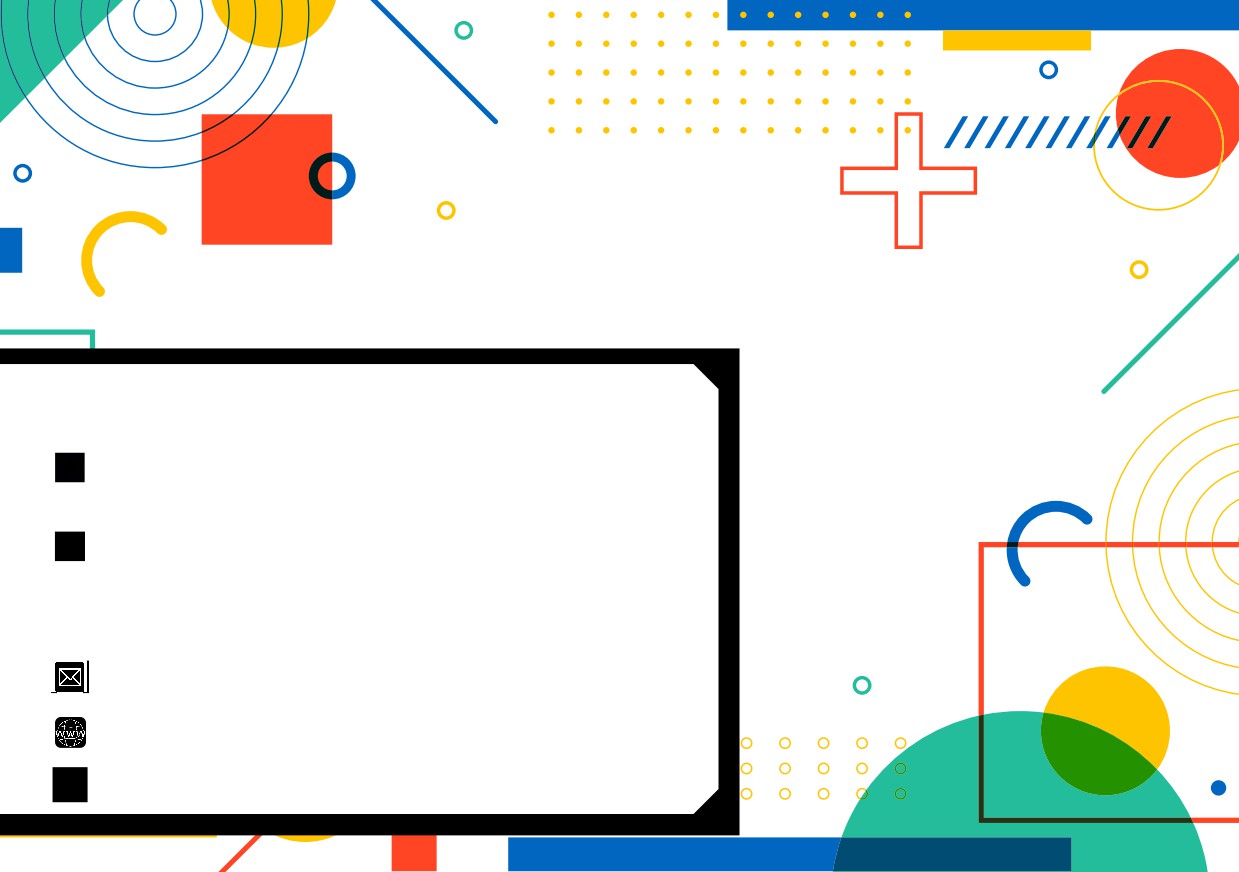 CONTATTI via Vittorio Veneto, 52, 35010, Villa del Conte (PD) C.F. 92288430280 — P.IVA 05088600282 Organizzazione & Segreteria	Massimo:	320 1430701Direzione artistica	Nicola:	348 0502273Direzione artistica	Claudia:	347 5547118Amministrazione	Gianluca:	333 7680147info@feboteatro.it www.feboteatro.it Seguici sulla pagina @FeboTeatro 